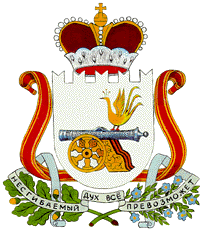 СОВЕТ ДЕПУТАТОВАЛЕКСАНДРОВСКОГО СЕЛЬСКОГО ПОСЕЛЕНИЯМОНАСТЫРЩИНСКОГО РАЙОНАСМОЛЕНСКОЙ ОБЛАСТИР Е Ш Е Н И Еот 16 апреля  2015  года          № 10О           внесении     изменений    в    состав  избирательной  комиссии  муниципальногообразования  Александровского  сельского  поселения      Монастырщинского   района  Смоленской  области         Рассмотрев  заявления   членов  избирательной  комиссии  муниципального  образования Александровского  сельского поселения  Монастырщинского  района  Смоленской  области  с  правом  решающего  голоса Гримашевой Аксаны Леонидовны, Лабекиной Антонины Михайловны, Малаховой Татьяны Борисовны, Петроченковой Марины Алексеевны,   и  в  соответствии  с  частью  6  статьи  29  Федерального  закона  от  12.06.2002  года  № 67-з  «Об  основных  гарантиях  избирательных  прав  и  права  на  участие  в  референдуме  граждан  Российской  Федерации», законом  Смоленской  области  от  24.04.2003 года № 12-з «Об избирательных  комиссиях, комиссиях  референдума  в  Смоленской  области»  Совет  депутатов  Александровского  сельского  поселения  Монастырщинского  района  Смоленской  областиРЕШИЛ:         1. Вывести  из  состава  избирательной  комиссии муниципального  образования  Александровского  сельского  поселения   Монастырщинского  района  Смоленской  области  членов  избирательной  комиссии с  правом  решающего  голоса:      1) ГримашевуАксану Леонидовну      2) Лабекину Антонину Михайловну      3) Малахову Татьяну Борисовну      4) Петроченкову Марину Алексеевну      2. Опубликовать настоящее решение  в печатном средстве массовой информации «Александровский вестник» Александровского сельского поселения и разместить на официальном сайте Администрации Александровского сельского поселения Монастырщинского района Смоленской области в сети Интернет  http://aleks-sp.admin-smolensk.ru/.Глава муниципального образованияАлександровского сельского поселения Монастырщинского района Смоленской области                                                                       Т.Г.Ковалева					